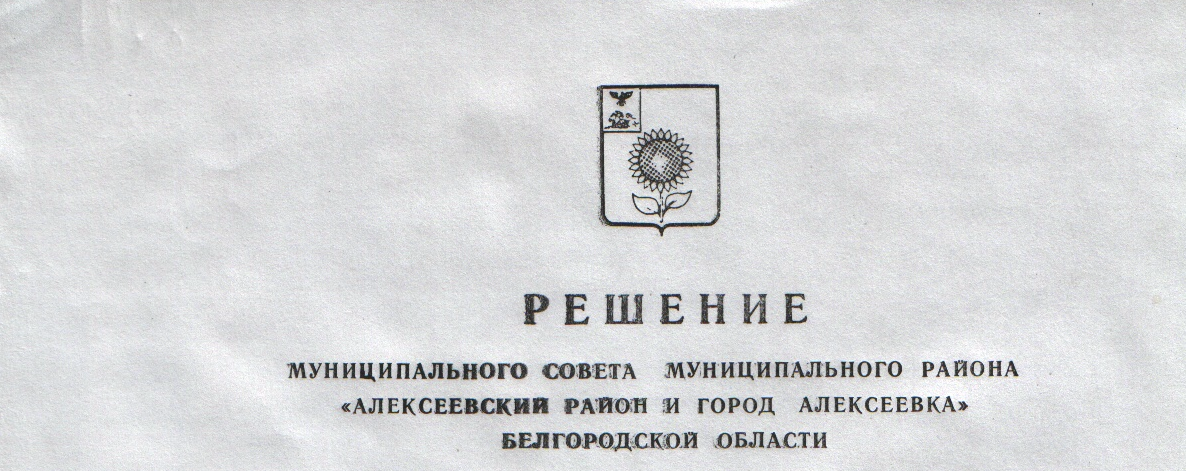 от  «26»            декабря         .                                                 №  3________________________________________309850   г.Алексеевка 	В  соответствии   с  Федеральным   законом   от  6 октября  2003 года  № 131-ФЗ «Об  общих  принципах  организации  местного самоуправления  в Российской Федерации», п. 2  ст. 25  Устава  муниципального района «Алексеевский район и город Алексеевка» Белгородской области, Муниципальный совет  Алексеевского района  р е ш и л:	1. Утвердить  структуру администрации   муниципального района «Алексеевский район и город Алексеевка» Белгородской области  (прилагается).	2. Настоящее решение вступает в силу с момента принятия.	3. Опубликовать настоящее решение   в порядке, предусмотренном  Уставом   муниципального района «Алексеевский район и город Алексеевка» Белгородской области.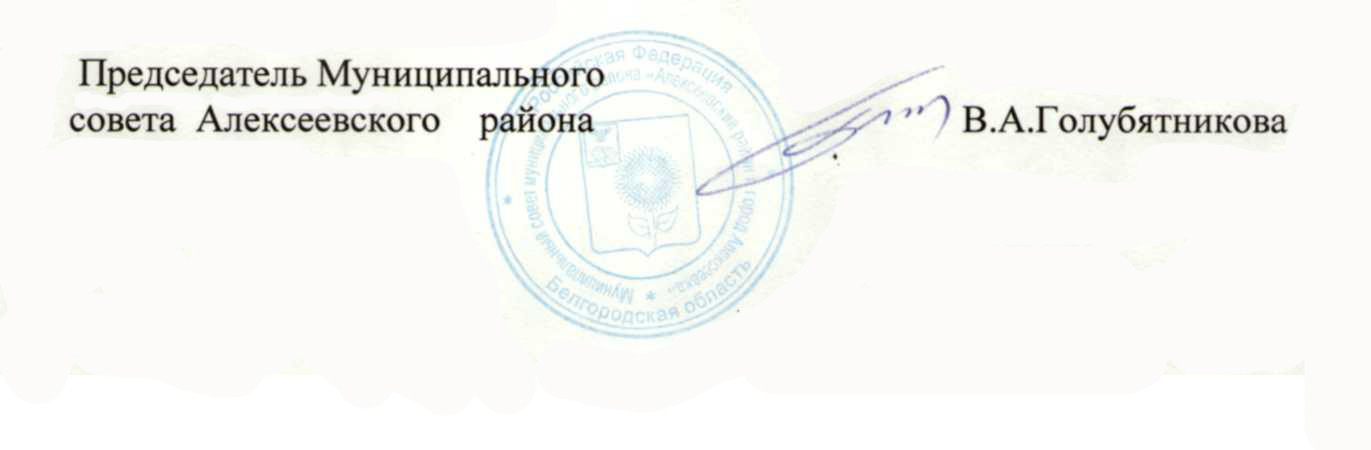 2О структуре  администрации   муниципального района «Алексеевский район и город Алексеевка» Белгородской области 